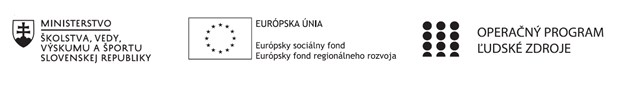 Správa o činnosti pedagogického klubu Príloha:Prezenčná listina zo stretnutia pedagogického klubuPríloha správy o činnosti pedagogického klubu                                                                                             PREZENČNÁ LISTINAMiesto konania stretnutia: ZŠ Sama CambelaDátum konania stretnutia: 02.06.2021Trvanie stretnutia: 3 hodinyZoznam účastníkov/členov pedagogického klubu:Prioritná osVzdelávanieŠpecifický cieľ1.1.1 Zvýšiť inkluzívnosť a rovnaký prístup ku kvalitnému vzdelávaniu a zlepšiť výsledky a kompetencie detí a žiakovPrijímateľZákladná škola Sama Cambela, Školská 14, 976 13 Slovenská ĽupčaNázov projektuZvýšenie kvality vzdelávania na ZŠ Sama Cambela v Slovenskej ĽupčiKód projektu  ITMS2014+312011R070Názov pedagogického klubu 5.6.1. Pedagogický klub - prírodných vied na primárnom stupni s písomným výstupomDátum stretnutia  pedagogického klubu02.06.2021Miesto stretnutia  pedagogického klubuZŠ Sama CambelaMeno koordinátora pedagogického klubuJana KrížováOdkaz na webové sídlo zverejnenej správywww.zsslovlupca.edu.skManažérske zhrnutie:Anotácia: Stretnutie pedagogického klubu prírodovedných vied s cieľom zadefinovať a vybrať najvhodnejšie experimenty pre tému: „prírodniny“ z pohľadu ich realizácie na primárnom stupni ZŠ.Kľúčové slová: prírodniny, zber.Hlavné body, témy stretnutia, zhrnutie priebehu stretnutia: Otvorenie, prezenčná listina,Vysvetlenie základných pojmov,Charakteristika prírodnín, výber vhodných experimentov a skúsenosti s nimi, Diskusia, Záver.Zhrnutie: Stretnutie sa konalo v priestoroch budovy 2. stupňa ZŠ v riaditeľni o 13.45 – 16.45. Prítomných privítala koordinátorka klubu a oboznámila s programom. V diskusii sa vyjadrili dvaja členovia klubu s návrhmi najvhodnejších experimentov a ich návrhy boli zapracované. V závere poďakovala prítomným za podnetné pripomienky a stručne zhrnula priebeh stretnutia.Tematika: Vytváranie zbierok semien a plodov rastlínIde o pomerne náročnú činnosť, ktorú je možné realizovať na začiatku školského roku. Prírodný materiál je možné zbierať počas vychádzky a v triede pomocou internetu alebo encyklopédií zisťovať názov, druh a pod. aby každá prírodnina mohla byť správne označená. Zber liečivých rastlínPatrí oddávna k činností ľudí. Pri zbere liečivých rastlín je potrebné dodržiavať niektoré zásady, ktoré zabezpečia požadovanú kvalitu zbieraného materiálu. Zakladanie a tvorba herbáraTakýmto spôsobom je možné doviesť žiakov k nenásilnému spoznávaniu jednotlivých druhov rastlín. Oboznámiť sa s ich stavbou tela, stanovišťom kde rastú a pod. Taktiež rozvíja estetické cítenie žiakov.Závery a odporúčania:Členovia pedagogického klubu sa zhodli, že pre žiakov mladšieho školského veku je dôležité, prírodniny nielen pozorovať ale aj s nimi manipulovať. Žiaci sa potom nenásilne oboznamujú so stavbou tela rastlín a osvojujú si vedomosti, ktoré využijú vo vyšších ročníkoch. Pri takýchto cvičeniach (morfologických) dostávajú u žiakoch pojmy konkrétny obsah, ľahšie si učivo zapamätajú a vybavia a zároveň sa sústredia na podstatné znaky. Preto považujú manipuláciu s prírodninami za výborný prostriedok rozvíjania prírodovednej gramotnosti. Vypracoval (meno, priezvisko)Jana KrížováDátum02.06.2021PodpisSchválil (meno, priezvisko)Eva ŽaloudkováDátum02.06.2021PodpisPrioritná os:VzdelávanieŠpecifický cieľ:1.1.1 Zvýšiť inkluzívnosť a rovnaký prístup ku kvalitnému vzdelávaniu a zlepšiť výsledky a kompetencie detí a žiakovPrijímateľ:Základná škola Sama Cambela, Školská 14, 976 13 Slovenská ĽupčaNázov projektu:Zvýšenie kvality vzdelávania na ZŠ Sama Cambela v Slovenskej ĽupčiKód ITMS projektu:312011R070Názov pedagogického klubu:5.6.1. Pedagogický klub - prírodných vied na primárnom stupni s písomným výstupomč.Meno a priezviskoPodpisInštitúcia1.René KováčikZŠ Sama Cambela2.Jana KrížováZŠ Sama Cambela3.Eva ŽaloudkováZŠ Sama Cambela